BUCA ŞUBESİ 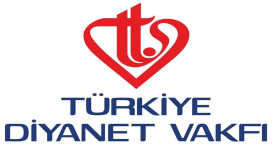 İHALE KOMİSYONU BAŞKANLIĞI GAYRİMENKUL SATIŞ İHALE ŞARTNAMESİMülkiyeti Türkiye Diyanet Vakfına ait, Menderes Mah. 157. Sok. No:8 K:1 Buca/İzmir adresinde ve tapunun;  İzmir İli, Buca İlçesi, İnönü Mahallesi, ada:7243, parsel: 4’te kayıtlı,  352 m2 sahalı gayrimenkul üzerindeki binada bulunan 1. kat 4 nolu bağımsız bölüm (3+1 yaklaşık 90 m2, doğalgazlı)  ve 1. kat 5 nolu bağımsız bölüm (3+1 yaklaşık 90 m2, sobalı)  taşınmazlar aşağıdaki şartlarla ve Kapalı Zarf Teklif Usulü, sonrasında gerekirse Açık Artırma Usulü ile satılacaktır.Satışı yapılacak mesken vasıflı 4 bağımsız bölümlü (3+1 yaklaşık 90 m2, doğalgazlı) taşınmazın muhammen bedeli 2.500.000,00 (İkibinbeşyüz).-TL ve 5 bağımsız bölümlü (3+1 yaklaşık 90 m2, sobalı)  taşınmazın muhammen bedeli 2.250.000,00 (İkibinikiyüzellilira).-TL’dir. Bu bedellerin altındaki teklifler değerlendirmeye alınmayacaktır.Geçici teminatı 4 bağımsız bölümlü taşınmaz için 50.000 (Ellibin).-TL, 5 bağımsız bölümlü taşınmaz için 30.000 (Otuzbinlira).-TL’dir. Geçici teminat Türkiye Diyanet Vakfı Genel Merkezi Buca Şubesinin T.C. Ziraat Bankası A.Ş. Buca Şubesi’ndeki TR 6100 0100 0711 0000 1975 6474 nolu hebasına nakit olarak yatırılacaktır.İhaleye iştirak edecek istekliler, teklif mektuplarını, Efeler Mahallesi, 303/1 Sokak, No:5 Buca İzmir adresindeki Buca İlçe Müftülüğü içindeki Türkiye Diyanet Vakfı Buca Şubesine evrak kayıt bölümüne teklifin ne zaman verildiğini gösteren alındı mukabilinde 16.10.2023 günü saat  mesai saati bitimine kadar bizzat elden teslim etmek mecburiyetindedirler. Posta ile yapılacak müracaatlar kabul edilmeyecektir.İHALE, Efeler Mahallesi, 303/1 Sokak, No:5 Buca/İzmir adresindeki Buca İlçe Müftülüğü Konferans Salonunda  17.10.2023 tarihinde saat 15:00’te yapılacaktır.İstekliler ihaleye katılabilecekleri gibi tekliflerini bizzat teslim ederek katılmamaları halinde teklif mektupları ihale sonuna kadar geçerli olacaktır.İhaleye iştirak edecek olan isteklilerden istenen belgeler aşağıda sıralanmış olup, bu belgelerin aslı yerine fotokopilerinin verilmesi halinde, Asıllarının dosya içerisinde bulunması gerekmektedir.İstenecek Belgeler:İhaleye katılacak istekliler, ekte örneği bulunan teklif mektuplarına teklif edilen fiyatı rakam ve yazı ile yazacak, ihale şartnamesi ile eklerinin tamamen okunup kabul edildiğini de yazılı olarak belirteceklerdir. Teklif mektubu, bir zarfa konulup kapatıldıktan sonra zarfın üzerine, isteklinin adı soyadı varsa ticari ünvanı ve tebligata esas olarak göstereceği açık adresi yazılacak, zarfın yapıştırılan yeri istekli tarafından imzalanıp ve mühürlenerek, bu zarf geçici teminata ait alındı veya banka teminat mektubu ve istenilen diğer belgelerle birlikte ikinci bir zarfa konularak kapatılacaktır. Dış zarfın üzerine isteklinin ünvanı, adı ve soyadı ile açık adresi ve teklifin hangi ihaleye ait olduğu yazılacaktır. İhale komisyonu gerekli görmesi durumunda ihaleyi açık artırma veya pazarlık şekline dönüştürebilir, isteklilerden yeni teklifler alabilir veya pazarlık suretiyle sonuçlandırabilir.İhaleye ait şartname ve ekleri Vakıf Şubemizin Efeler Mahallesi, 303/1 Sokak, No:5 Buca İzmir adresinden ücretsiz olarak temin edilebilecektir.Vakfımız Kamu İhale Kanunu’na tabi değildir. Vakfımız ihaleyi yapıp yapmamakta, iptal etmekte, ertelemekte ve satışa çıkarılan taşınmazları satıp satmamakta serbesttir.İhalenin iptal edilmesi durumunda en geç 10 (On) gün içerisinde iade edilecektir. İhaleye iştirak edenler bu konuda gecikme bedeli veya faizi talep edemezler. İhale kendisi üzerinde kalmayan iştirakçilerin geçici teminatları da en geç 10 (On) gün içerisinde iade edilecek, teminat sahipleri bu konuda Vakıftan gecikme bedeli veya faizi ve benzeri herhangi bir hak talep edemeyeceklerdir.İhalenin belirtilen süre içinde sonuçlanmaması halinde İhale Komisyonu tarafından belirlenecek yeni tarihte ihaleye devam edilebilecektir.İhale sonuçlandıktan sonra en geç 5 (beş) gün içerisinde ihale satış bedeli Vakfımızın Ziraat Bankası A.Ş. Ankara Kamu Kurumsal Şubesi (İBAN  TR10 0001 0017 4507 9673 6652 69) numaralı hebasına peşin olarak yatırılacaktır.İhaleye konu taşınmazlar peşin bedelle satılacaktır. Ayrıca, satışla ilgili tüm vergi, harç vb. her türlü giderler katılan kişi ve kuruluş tarafından ödenecektir.İhaleyi kazanan kişi ya da kuruluş yetkilisi satış bedelinin tamamını 10. madde’de zikredilen hesaba nakit olarak yatırdıktan sonra tapu işlemlerine başlanacaktır. Satış bedeli en geç 15 (Onbeş) gün içerisinde yukarıda belirtilen banka hesabına yatırılmadığı takdirde geçici teminat Vakfımıza irad kaydedilecek (irad kaydedilen miktar Vakfın maddi ve manevi alacağına mahsup edilemez) ve ihale iptal edilmiş olacaktır.Şartnamenin takibinden doğacak ihtilafların halinde İzmir Mahkemeleri ve İcra Daireleri yetkilidir.İşbu şartname (13) onüç maddeden ibarettir.TÜRKİYE DİYANET VAKFIBUCA ŞUBESİ Gerçek Kişilerden;Kanuni İkametgah Belgesi,Aslı ibraz edilmek suretiyle Nüfus Cüzdanı fotokopisi,Temsil durumunda Noterce Tasdikli Vekaletname,Tüzel KişilerdenTicaret Sicil Memurluğundan son altı ayda alınmış Ticaret Tasdiknamesi aslı veya noter onaylı sureti,Tüzel kişiliği temsilen ihaleye katılan kişilerden yetkili olduğuna dair, son 6 ay içinde alınmış noterce tasdik edilmiş vekaletname,Tüzel kişiliği temsilen ihaleye katılan kişi veya kişilere ait (aslı ibraz edilmek şartıyla) Nüfus Cüzdanı Sureti,Tebligat için faaliyet yerini gösteren (isteklinin düzenleyeceği tebligat adresini belirten) belge,